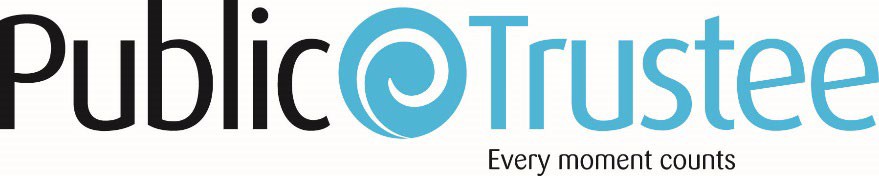 Statement of DutiesTITLE:	Personal Services Team LeaderPOSITION NUMBER:	851245DIVISION / BUSINESS UNIT:	Trustee Services/Personal Services Team LOCATION:	LauncestonAWARD/CLASSIFICATION:	Tasmanian State Service Award, General Stream Band 5Organisational ContextPublic Trustee is a Government Business Enterprise (GBE) whose basic powers and duties are set out in the Public Trustee Act 1930.Our aim is to provide a safety net to all Tasmanians, always: helping them to protect their legacy through our services of wills, estates, and financial administration.Core to our purpose is the provision of financial administration services to Trust, Enduring Power of Attorney and Represented Persons.The primary values of the staff, management and Board of Directors are:Service - a client service focus achieved by teamwork across the whole organisationRespect - personal and professional respect for each other and our clientsIntegrity - open, honest, and ethical service delivery.We provide our services with empathy, dignity, and respect. We have our customers at the centre of everything we do. Sound governance, communication and a responsive and personable culture underpins our work at Public Trustee.Position ObjectiveThis position contributes to the efficient and effective operation of the Personal Services Team in the Public Trustee by leading a team in undertaking financial administration, which includes managing a complex caseload, exercising a formal delegation and discretion and engaging in proactive client service and relationship building to meet the objectives of the organisation.Reporting StructureThis position is responsible to the Manager Personal Services Team for financial administration and work is undertaken under general and limited supervision. The position requires a high degree of proficiency in the use of established administrative processes and highly effective supervisory skills. The position requires the use of initiative and discretion and operates with a significant degree of independent judgement and autonomy in day-to-day activities. The exercise of a formal delegation and discretion is a feature of this position.Major FunctionsSupervise a team who manage files with a high degree of complexity, providing guidance and support ensuring that financial administration is managed effectively in accordance with relevant legislation, procedural guidelines and client instructions.Manage a small caseload of files with a high degree of complexity, ensuring that financial administration is managed effectively in accordance with relevant legislation, procedural guidelines and client instructions.Represent Public Trustee at Tasmanian Civil and Administrative Tribunal hearings and provide operational guidance to the Tribunal in accordance with relevant legislation and how it applies to our role.Engage in and promote proactive client service and relationship building with clients, colleagues and stakeholders.Assist in the development of the technical skills base and the associated behaviours required within the team through the provision of monitoring, training, coaching and performance feedback as required.Exercise a high-level formal delegation and discretion in relation to the management of files and act for the Manager Personal Services Team, as required.Knowledge and Skills (Selection Criteria)Candidates should address the selection criteria in the context of the position objectives and the major functions. All applicants will be assessed against these criteria.Comprehensive knowledge, understanding and experience of the trustee industry or an associated industry such as client services, social/disability services or financial services environment.Experience supervising a team, allocating work; monitoring and providing feedback on performance; with a demonstrated ability to develop the team’s skills base and contribute to the development of employee performance particularly through training and coaching.Demonstrated research skills, initiative, judgement, discretion and well-developed problem-solving skills.Highly effective communication and interpersonal skills including well developed written communication, liaison, negotiation and conflict resolution skills.Well-developed skills in maintaining and promoting excellent client service through identifying and understanding client needs and building effective relationships which meet client expectations.Demonstrated self-management and time management skills including the ability to set and meet work objectives and manage concurrent tasks and issues.Demonstrated capacity to model and behave in accordance with the Public Trustee’s Values of Service, Respect and Integrity and the associated Behaviours.RequirementsThe Head of State Service has determined that the person nominated for this vacancy is to satisfy a pre-employment check before taking up the appointment, promotion or transfer.The following checks are to be conducted:Pre-employment checksArson and fire settingViolent crimes and crimes against the personSex-related offencesDrug and alcohol related offencesCrimes involving dishonestyCrimes involving deceptionMaking false declarationsMalicious damage and destruction to propertySerious traffic offencesCrimes against public order or relating to the Administration of Law and JusticeCrimes against Executive or the Legislative PowerCrimes involving ConspiracyDisciplinary action in previous employment.Identification check.Selection ProcessThe Public Trustee promotes equity in employment. It provides workplaces that are free from discrimination and recognises and utilises the diversity of the community it serves. In doing this, the Public Trustee acknowledges the individual differences that can contribute to the capacity of a person to perform the inherent requirements of the duties.Employment decisions are based on merit. On that basis:an assessment is made of the relative suitability of the candidates for the duties,the assessment is based on the relationship between the candidates’ work related qualities and the work related qualities genuinely required for the performance of the duties. Work related qualities might include: skills and abilities; qualifications; training and competencies; standard of work performance; capacity to produce required outcomes; relevant personal qualities and demonstrated potential for future development,the assessment focuses on the relative capacity of the candidates to achieve outcomes related to the duties, andthe assessment is the primary consideration in making the decision.Shortlisted applicants may be required to undergo a psychometric assessment.Working EnvironmentThe expected behaviours and performance of the Public Trustee employees and managers are governed by the State Service Act 2000 through the State Service Principles      and      Code    of     Conduct.	These can be located at www.dpac.tas.gov.au/divisions/ssmoThe Public Trustee is committed to high standards of performance in relation to the provision of equal employment opportunity. All employees are expected to promote and uphold the principles of fair and equitable access to employment/promotion, personal development and training and the elimination of discrimination and harassment from the workplace.In accordance with the Work Health and Safety Act 2012 (the Act) all employees, whilst at work, are expected to participate in maintaining safe working conditions and practices, and take reasonable care for their own health and safety, ensuring their actions do not adversely affect the health and safety of others. All employees are expected to comply with any reasonable instructions given by the Public Trustee to ensure compliance with the Act; and cooperate with Public Trustee Workplace Health and Safety Policies, Procedures and GuidelinesThe occupant of this position may be required to operate screen-based equipment for more than 25% of the time.The position is located in a smoke free, office based working environment. Issue date: November 2022Values and BehavioursSERVICE - a client service focus achieved by team work across the whole organisationWe will take the time to listen to clients and understand their needs.We will deliver our services to our clients in a timely, accurate and caring manner. We will be approachable and accessible to our clients and proactively keep them informed.We will address clients’ concerns and ensure that identified issues are resolved.We will accept responsibility for following through on commitments given to clients. We will take responsibility for making prompt and effective decisions.We will help each other out by sharing knowledge and resources.We will work with each other to continuously review the way things are done and seek better ways of doing things.We will present ourselves in a professional manner.We will work together cooperatively to achieve the goal of excellent client service.RESPECT - personal and professional respect for each other and our clients We will treat everyone in a courteous, professional manner.We will respect confidentiality at all times.We will show empathy and consideration in our dealings with others. We will value diversity and respect difference.We will demonstrate good practice in people management.We will consult with people about matters that affect them directly. We will treat others the way we would like to be treated ourselves.INTEGRITY - open, honest and ethical service delivery We will be honest and impartial in all our dealings.We will operate in an open and transparent manner.We will be receptive to the suggestions and contributions of others. We will make decisions in a fair and balanced manner.We will interact with everyone in a way that builds trust. We will be personally accountable for our actions.We will consistently keep our commitments and maintain confidentiality.